2018 Support Planner: SLA & ‘pay as you use’ services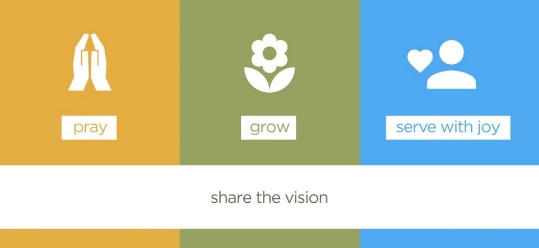 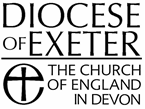 Copy to school’s e-fileName of School / Academy / Federation / MATAcademic Year 2018 – 2109:  Please tick to indicate whether hours required fall within your Service Level Agreement (SLA) allocation, or whether you are purchasing as a ‘pay as you use’ serviceWithin hours of SLA‘Pay as you use’ (non SLA rate)‘Pay as you use’ hours (SLA rate)Academic Year 2018 – 2109:  Please tick to indicate whether hours required fall within your Service Level Agreement (SLA) allocation, or whether you are purchasing as a ‘pay as you use’ serviceSupport Service RequestedTime                 (½ day, full day, twilight)Requested half term for delivery Requested half term for delivery Requested half term for delivery Requested half term for delivery Requested half term for delivery Requested half term for delivery Desired outcomes & any preferences for delivery (specific dates, venue, staff involvement, etc.)Any Additional Cost£Support Service RequestedTime                 (½ day, full day, twilight)Autumn 1Autumn 2Spring 1Spring 2Summer 1Summer 2Desired outcomes & any preferences for delivery (specific dates, venue, staff involvement, etc.)Any Additional Cost£School Authorised Signature:DIOCESAN OFFICE USE ONLYTotal DaysDiocesan signature:Date:Date:DIOCESAN OFFICE USE ONLYTotal cost if not covered by SLADiocesan signature:Date: